Food packaging planning sheetAfter you have made your designEvaluationWhat went well?What was tricky?Is there anything you would change if you were to do this again? Type of food you are creating packaging forName for your foodCompany Name (if you have one)Which shape will you use for your packaging?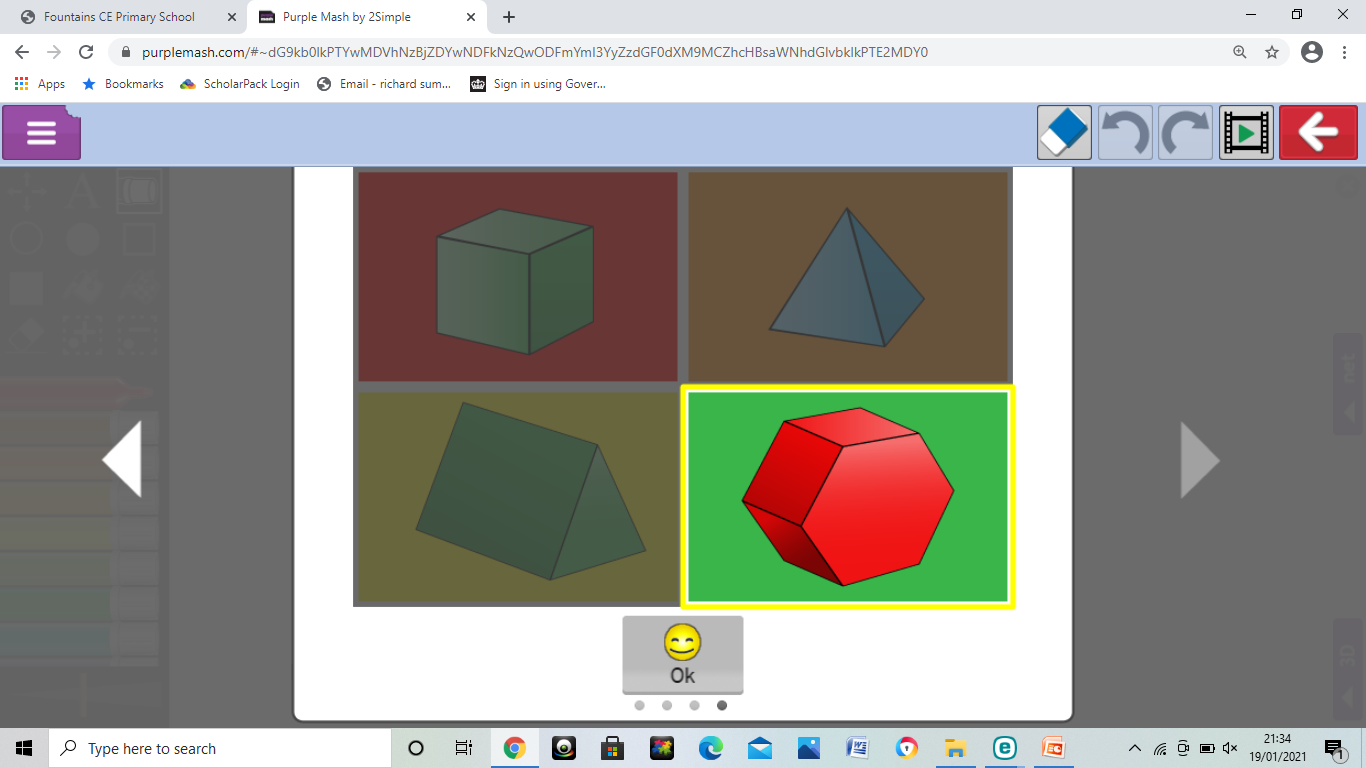 What colours will you use?What will your packaging be made out of?Why?Draw the front of your packagingWhat information would you put on your packaging?